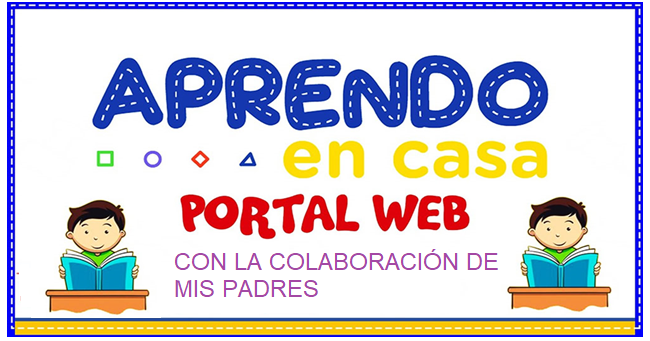 IE LA SALLE DE CAMPOAMORGUIA-TALLERGESTIÓN ACADÉMICO PEDAGÓGICA. PERIODO: DOS   AÑO:  2020GRADOS SEGUNDOS A-B-C  Área: Matemáticas Áreas Transversales: Ciencias  ELABORADO POR: Cecilia Herrera D.- Claudia Usúga Sierra. – Jaqueline ArévaloCOMPETENCIA:*Interpreta, propone y resuelve problemas aditivos (de composición, transformación y relación) que involucren la cantidad en una colección.TEMA: *Actividades de profundización de:* Unidades de mil. * Problemas.* Sumamos y restamos.*Seguimos secuencias.INDICADOR: * Involucra unidades de mil en problemas del mundo real.METODOLOGÍA:    INICIACIÓN: 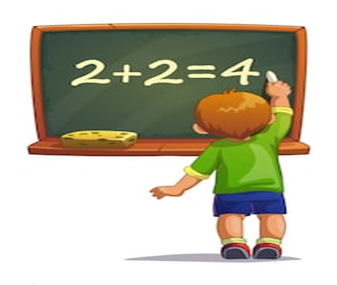 CONTEXTUALIZACIÓN: Actividad:1*Realizo los siguientes ejercicios, reforzando y profundizando las unidades de mil, repasando la sumas y restas y realizando algunas secuencias.* Iniciamos la actividad en el cuaderno escribiendo la fecha del día de hoy.1.Efectuo las siguientes sumas y restas.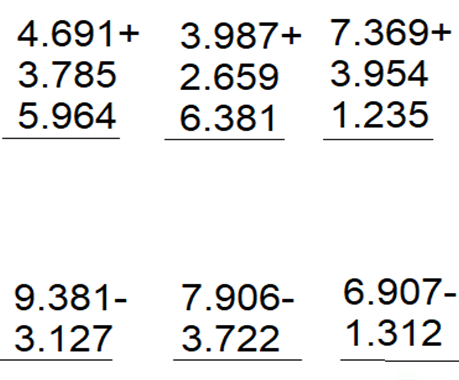 2. Encierra en un círculo el número correcto.*Siete mil novecientos ocho                       7.980        7.908       7.898*Cuatro mil quinientos                                4.500        4.005       4.050*Nueve mil cuarenta                                   9.400        9.040       9.004*Ocho mil doscientos dos                           8.222        8.202       8.002*Mil doscientos cuatro                                1.204        1.402       1.002*Cinco mil trescientos once                        5.301        5.311        5.211 *Tres mil ciento cuarenta y uno                3.041        3.140        3.141*Seis mil doscientos ocho                           6.208        6.028       6.128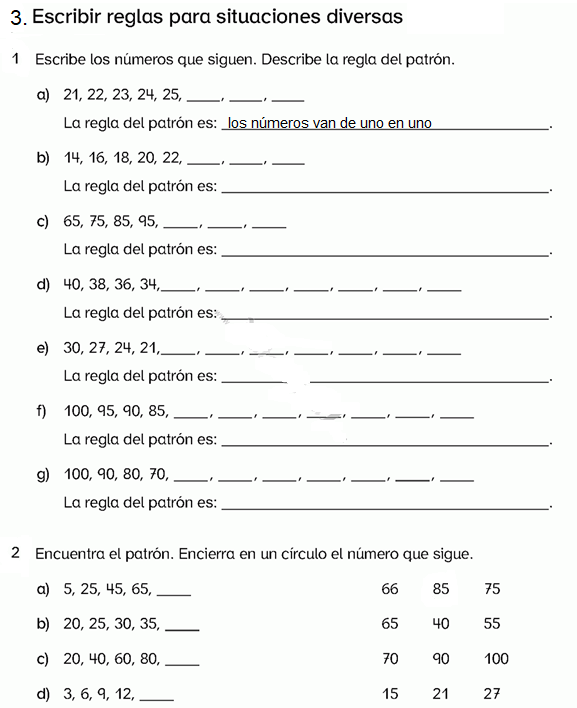 4. Resuelvo los siguientes problemas, realizando la operación en mi cuaderno.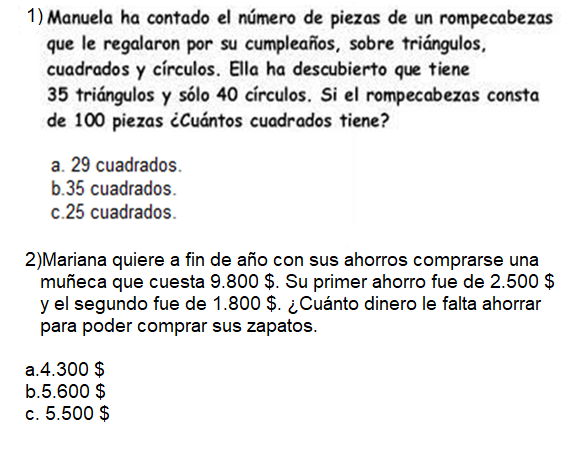 C. EVALUACIÓN: *Después de desarrolladas las actividades que se proponen, el estudiante debe enviar al correo de cada profe las evidencias del trabajo realizado durante el día y al whatsapp los videos o las fotos.CIENCIAS NATURALES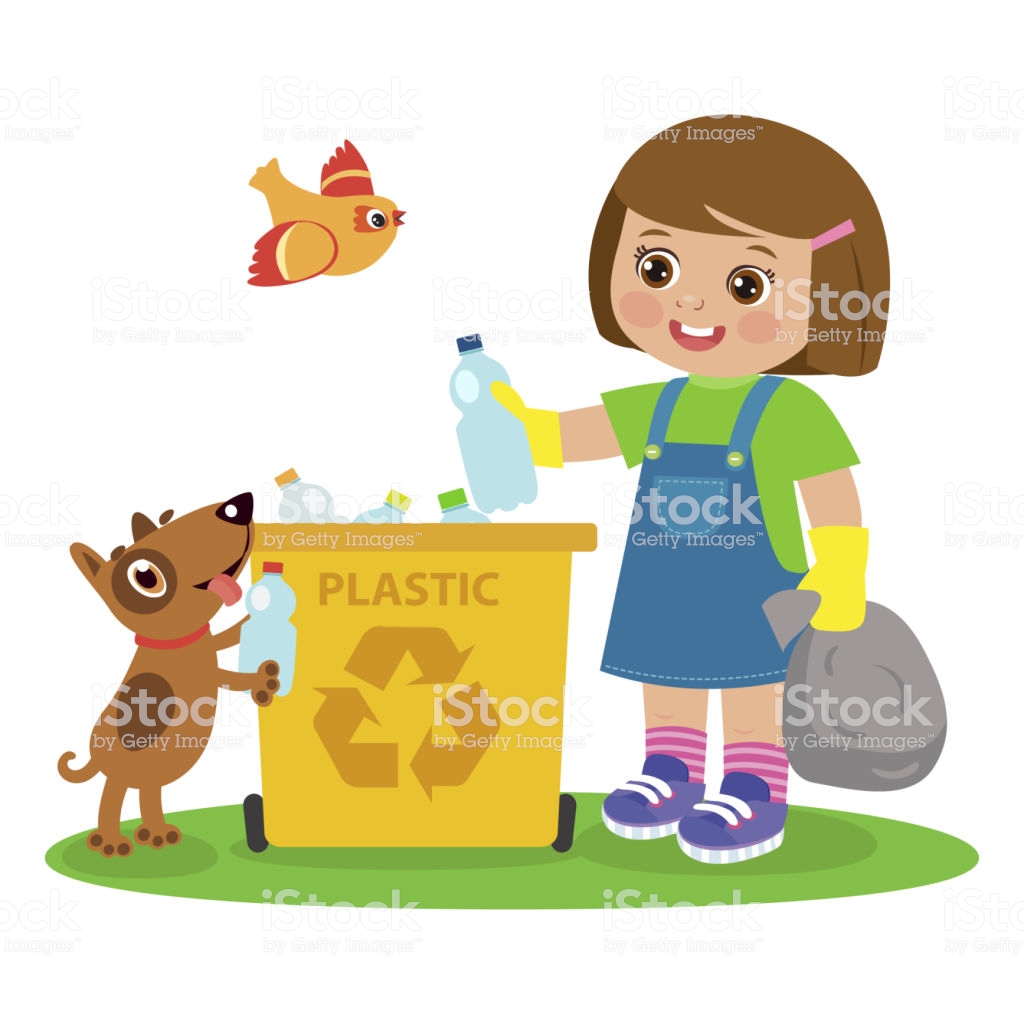 YO AYUDO A MI PLANETA RECICLANDO.* Iniciamos la actividad en el cuaderno escribiendo la fecha del día de hoy.Entra en los siguiente  enlace el cual te ayudará a comprender mejor la temática y realiza las actividades propuestas.https://www.youtube.com/watch?v=-UFFFUTMlCwActividad:1*Según el video responde las siguientes preguntas, en tú cuaderno.*¿Por qué el Reciclaje es tan Importante? *¿cuáles residuos se pueden volver a utilizar?Actividad: 2Collage gigante:  Dibuja una R gigante y gorda, del tamaño de una hoja en el cuaderno, cortamos con la mano pedazos de periódico, papel de revistas viejas o cualquier otro papel desechable y lo pegamos sobre la letra dibujada en el cuaderno. También podemos añadir o realizarlo con otro material natural al collage como hojas, semillas, entre otros Actividad: 3* Escribir en el cuaderno como puedo ayudar al planeta a través del reciclaje.RECUERDA.Ayuda a tu planeta llenando en casa las botellitas de amor, para que las lleves al colegio al reiniciar tus clases.